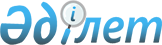 Об утверждении Правил возмещения вреда физическим и юридическим лицам, причиненного при пресечении акта терроризма правомерными действиями должностных лиц государственных органов, осуществляющих противодействие терроризмуПостановление Правительства Республики Казахстан от 3 сентября 2013 года № 914.
      В соответствии с подпунктом 6) пункта 3 статьи 4 Закона Республики Казахстан "О противодействии терроризму" Правительство Республики Казахстан ПОСТАНОВЛЯЕТ:
      Сноска. Преамбула - в редакции постановления Правительства РК от 19.10.2023 № 928 (вводится в действие по истечении десяти календарных дней после дня его первого официального опубликования).


      1. Утвердить прилагаемые Правила возмещения вреда физическим и юридическим лицам, причиненного при пресечении акта терроризма правомерными действиями должностных лиц государственных органов, осуществляющих противодействие терроризму. 
      2. Настоящее постановление вводится в действие по истечении десяти календарных дней после первого официального опубликования.  Правила возмещения вреда физическим и юридическим лицам, причиненного при пресечении акта терроризма правомерными действиями должностных лиц государственных органов, осуществляющих противодействие терроризму
      1. Настоящие Правила возмещения вреда физическим и юридическим лицам, причиненного при пресечении акта терроризма правомерными действиями должностных лиц государственных органов, осуществляющих противодействие терроризму (далее - Правила) определяют порядок возмещения вреда физическим и юридическим лицам, причиненного при пресечении акта терроризма правомерными действиями должностных лиц государственных органов, осуществляющих противодействие терроризму.
      2. Возмещение неимущественного вреда, причиненного жизни и здоровью физических лиц при пресечении акта терроризма правомерными действиями должностных лиц государственных органов, осуществляющих противодействие терроризму, производится в соответствии со статьями 937-946 Гражданского кодекса Республики Казахстан в судебном порядке с последующим возмещением вреда за счет средств резерва Правительства Республики Казахстан на исполнение обязательств по решениям судов. 
      3. Возмещение имущественного вреда физическим и юридическим лицам, причиненного при пресечении акта терроризма правомерными действиями должностных лиц государственных органов, осуществляющих противодействие терроризму, производится путем возмещения стоимости имущества, принадлежащего указанным лицам (далее - владельцам имущества). 
      4. Основанием для возмещения стоимости имущества является утрата или повреждение имущества при подтверждении в порядке, установленном законодательством Республики Казахстан, наличие причинной связи между правомерными действиями при пресечении акта терроризма, должностных лиц государственных органов, осуществляющих противодействие терроризму, и уничтожением или повреждением имущества. 
      5. Имущественный вред возмещается владельцу имущества уполномоченным государственным органом по координации деятельности в сфере противодействия терроризму (далее - уполномоченный орган) или его территориальным органом путем выплаты ему денежных средств за счет средств, предусматриваемых в республиканском бюджете на соответствующий год уполномоченному государственному органу.
      В случае недостаточности указанных средств, имущественный вред возмещается за счет средств резерва Правительства Республики Казахстан.
      6. Право собственности или иное вещное право на имущество, состав этого имущества, в соответствии с гражданским законодательством Республики Казахстан, подтверждаются соответствующими документами, указанными в пункте 8 Правил, а также объяснениями владельца имущества и свидетелей.
      7. Определение размера возмещаемой стоимости имущества осуществляется уполномоченным органом или его территориальным органом при участии владельца имущества и оценщика.
      Размер возмещения стоимости имущества определяется на основании отчета об оценке рыночной стоимости ремонтно-восстановительных работ с учетом расходов, необходимых для восстановления (ремонта) поврежденного имущества, и (или) размера уценки имущества вследствие его повреждения либо на основании отчета об оценке рыночной стоимости имущества, утраченного в результате акта терроризма, по рыночным ценам, действующим в данной местности на момент возмещения стоимости имущества, с учетом износа утраченного или поврежденного имущества.
      Расходы на восстановление (ремонт) поврежденного имущества подтверждаются сметой или калькуляцией затрат на его восстановление.
      Документально подтвержденные расходы владельца имущества по оплате услуг, связанных с проведением оценки имущества, составлением смет и калькуляцией затрат на восстановление (ремонт) поврежденного имущества, включаются в возмещаемую стоимость имущества.
      Сноска. Пункт 7 - в редакции постановления Правительства РК от 19.10.2023 № 928 (вводится в действие по истечении десяти календарных дней после дня его первого официального опубликования).


      8. Для возмещения стоимости утраченного или поврежденного имущества при пресечении акта терроризма правомерными действиями должностных лиц государственных органов, осуществляющих противодействие терроризму, владелец имущества в течение тридцати календарных дней после проведения мероприятия по противодействию терроризму предоставляет в уполномоченный орган или его территориальный орган заявление о возмещении причиненного имущественного вреда, заполненное по форме согласно приложению 1 к настоящим Правилам.
      В заявлении о возмещении причиненного имущественного вреда указываются: утраченное или поврежденное имущество, расходы на восстановление (ремонт) поврежденного имущества и (или) размер уценки имущества вследствие его повреждения либо стоимость утраченного имущества.
      К заявлению о возмещении причиненного имущественного вреда владелец имущества представляет в уполномоченный орган или его территориальный орган:
      1) для физических лиц - копию документа, удостоверяющего личность владельца имущества, для юридических лиц - копию документа, подтверждающего государственную регистрацию юридического лица; 
      2) справку, выданную руководителем республиканского, областного, города республиканского значения, столицы, района (города областного значения) и морского оперативного штаба по борьбе с терроризмом, подтверждающую факт повреждения имущества в зоне проведения антитеррористической операции (с указанием того, было ли повреждено или уничтожено имущество); 
      3) документы, подтверждающие право собственности или иное вещное право на имущество, его состав, расходы на восстановление поврежденного имущества, размер уценки имущества вследствие его повреждения, стоимость утраченного имущества (при их наличии). 
      Сноска. Пункт 8 с изменением, внесенным постановлением Правительства РК от 19.10.2023 № 928 (вводится в действие по истечении десяти календарных дней после дня его первого официального опубликования).


      9. В случае невозможности личного обращения владельца имущества, в уполномоченный орган или его территориальный орган с заявлением о возмещении причиненного имущественного вреда могут обратиться его близкие родственники, а также законные представители в случае недостижения им восемнадцатилетнего возраста (совершеннолетия) на основании доверенности.
      10. Заявление о возмещении причиненного имущественного вреда рассматривается уполномоченным органом или его территориальным органом в течение месяца с даты поступления в уполномоченный орган документов, указанных в пункте 9 Правил.
      При представлении неполного пакета документов, указанных в пункте 8 Правил, рассмотрение заявления приостанавливается, а заявитель письменно извещается уполномоченным органом или его территориальным органом о необходимости представить недостающие документы в срок не позднее тридцати календарных дней с момента получения извещения.
      В случае, если заявитель не представил в указанный срок недостающие документы, заявление о возмещении имущественного вреда возвращается заявителю без рассмотрения. Отказ в рассмотрении заявления не лишает заявителя возможности повторно направить заявление.
      11. Регистрация заявления осуществляется в журнале регистрации заявлений о возмещении причиненного имущественного вреда и произведенных выплатах по форме согласно приложению 2 к настоящим Правилам, с выдачей собственнику имущества подтверждения о принятии заявления.
      12. Уполномоченный орган или его территориальный орган в течение семи рабочих дней со дня регистрации заявления организуют процедуру определения размера ущерба посредством привлечения оценщика, выбранного собственником имущества для определения в соответствии с законодательством Республики Казахстан об оценочной деятельности рыночной стоимости ремонтно-восстановительных работ или определения рыночной стоимости имущества в случае, если оно не подлежит восстановлению.
      При этом расходы, связанные с организацией проведения оценки размера ущерба, причиненного имуществу, возлагаются на уполномоченный орган или его территориальные органы.
      Сноска. Пункт 12 - в редакции постановления Правительства РК от 19.10.2023 № 928 (вводится в действие по истечении десяти календарных дней после дня его первого официального опубликования).


      13. Организация оценки ремонтно-восстановительных работ или стоимости имущества включает следующие этапы:
      1) выбор собственником имущества оценщика в соответствии с реестрами членов палат оценщиков, размещенными на интернет-ресурсах палат оценщиков;
      2) определение времени и места проведения оценки по согласованию с собственником имущества;
      3) проведение оценки поврежденного имущества;
      4) ознакомление собственника имущества с отчетом об оценке.
      Сноска. Пункт 13 - в редакции постановления Правительства РК от 19.10.2023 № 928 (вводится в действие по истечении десяти календарных дней после дня его первого официального опубликования).


      14. При проведении оценки размера ущерба, причиненного имуществу, стоимость его восстановления рассчитывается исходя из рыночных цен, действующих на день наступления ущерба, за минусом начисленной амортизации (износа) имущества, имевшей место до его наступления.
      15. Размер ущерба, причиненного при уничтожении имущества, определяется исходя из его рыночной стоимости на день наступления ущерба.
      Имущество считается уничтоженным, если его восстановление технически не возможно или экономически не обосновано. Восстановление имущества считается экономически не обоснованным, если ожидаемые при этом расходы на восстановление имущества превышают восемьдесят процентов его рыночной стоимости на день наступления ущерба.
      16. Если уполномоченным органом или его территориальным органом в срок, установленный пунктом 12 Правил, не будет организована оценка у оценщика, то собственник имущества может самостоятельно выбрать оценщика и воспользоваться его услугами.
      Документально подтвержденные расходы собственника имущества по оплате услуг оценщика включаются в сумму возмещаемого ущерба.
      Сноска. Пункт 16 - в редакции постановления Правительства РК от 19.10.2023 № 928 (вводится в действие по истечении десяти календарных дней после дня его первого официального опубликования).


      17. В случае отказа в возмещении стоимости имущества, уполномоченный орган или его территориальный орган направляет заявителю письменное извещение с указанием причин отказа. 
      18. После составления оценщиком отчета об оценке на основании заявления и соответствующих документов уполномоченным органом в течение трех банковских дней перечисляются денежные средства на текущий или сберегательный счет, указанный в заявлении собственника имущества.
      Сноска. Пункт 18 - в редакции постановления Правительства РК от 19.10.2023 № 928 (вводится в действие по истечении десяти календарных дней после дня его первого официального опубликования).


      19. После возмещения ущерба в журнале регистрации заявлений о возмещении причиненного имущественного вреда и произведенных выплатах производится соответствующая запись с указанием даты, размера возмещенного ущерба и номера платежного документа.
      20. Споры, возникающие между владельцем утраченного или поврежденного имущества и уполномоченным органом по поводу возмещения его стоимости, разрешаются в судебном порядке в соответствии с законодательством Республики Казахстан.
      21. Действия, направленные на незаконное получение выплат, влекут ответственность, предусмотренную законодательством Республики Казахстан.
      Сноска. Приложение 1 - в редакции постановления Правительства РК от 19.10.2023 № 928 (вводится в действие по истечении десяти календарных дней после дня его первого официального опубликования).
      Начальнику _______________________________________             (наименование уполномоченного государственного органа по координации                  деятельности в сфере противодействия терроризму или его территориального                  органа, Ф.И.О. (при его наличии) должностного лица) от ______________________________________________,                            (Ф.И.О. (при его наличии), реквизиты заявителя)проживающего или находящегося ____________________________________________________________________ Заявление о возмещении причиненного имущественного вреда
      Прошу Вас возместить причиненный материальный ущерб в связи с______________________________________________________________________
       (время, место, характер события)
      в зоне проведения антитеррористической операции, включая ______________________________________________________________________.
      (расходы на восстановление (ремонт) поврежденного имущества и (или) размер уценки имущества вследствие его повреждения либо стоимости утраченного имущества)
      Материальный ущерб прошу возместить по адресу: ___________________________
                                            (область, район, город, адрес места жительства, нахождения)
      Наименование банка ___________________________________________
      БИК, ИИК банка ______________________________________________
      Текущий или сберегательный счет _______________________________
      На имя _______________________________________________________
       (Ф.И.О. (при его наличии), реквизиты)
      ИИН получателя _______________________________________________
      К заявлению прилагаю следующие документы:
      1. ____________________________________________________________
      2. ____________________________________________________________
      3. ____________________________________________________________
      4. ____________________________________________________________
      5. ____________________________________________________________
      "____" _______ _____ Заявитель__________________________________
       (число, месяц, год)                                                                        (подпись, Ф.И.О. (при его наличии)
      ______________________________________________________________
      ______________________________________________________________
      (линия отреза)
      Заявление гражданина ___________________________________________
      Зарегистрировано за № _________ Дата принятия заявления ________
      Ф.И.О. (при его наличии), должность и подпись принявшего заявление ________________
      "___" __________ _______                         Заявитель ________________ 
           (число, месяц, год)                                      (подпись, Ф.И.О. (при его наличии) Журнал регистрации заявлений о возмещении причиненного имущественного вреда и произведенных выплатах
      Сноска. Приложение 2 - в редакции постановления Правительства РК от 19.10.2023 № 928 (вводится в действие по истечении десяти календарных дней после дня его первого официального опубликования).
					© 2012. РГП на ПХВ «Институт законодательства и правовой информации Республики Казахстан» Министерства юстиции Республики Казахстан
				
Премьер-Министр
Республики Казахстан
С. АхметовУтверждены
постановлением Правительства
Республики Казахстан
от 3 сентября 2013 года № 914Приложение 1
к Правилам возмещения вреда
физическим и юридическим
лицам, причиненного при
пресечении акта терроризма
правомерными действиями
должностных лиц
государственных органов,
осуществляющих
противодействие терроризмуФорма заявленияПриложение 2
к Правилам возмещения вреда
физическим и юридическим
лицам, причиненного при
пресечении акта терроризма
правомерными действиями
должностных лиц
государственных органов,
осуществляющих
противодействие терроризму
№ п/п
Ф.И.О. (при его наличии) или реквизиты заявителя
Дата поступления, вх. №
Адрес проживания, нахождения
Причина возмещения материального ущерба (краткое описание места, времени)
Размер причиненного материального ущерба
№ и дата платежного документа по выплаченным денежным средствам (подпись регистратора)
1
2
3
4
5
6
7